Committee of the Whole Room 1340 Coleman A. Young Municipal Center (313) 224-3443 Detroit, MI 48226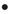 THE CLOSED SESSIONS WILL BE HELD IN THELAW DEPARTMENT – 5TH FLOOR (CONFERENCE ROOM A)CHAIRPERSON - COUNCIL PRESIDENT		       TUESDAY, JANUARY 14, 2020BRENDA JONES					_____ A.	1:00 P.M. – CLOSED SESSION – RE:   For the purpose of conducting hearings related to the Legal Representation and Indemnification in lawsuit of Mary Rowan v. City of Detroit et al.; Civil Action Case No. 18-014931 NO for Corporal Dewayne Jones. (Dewayne Jones and Counsel; Detroit Police Officers Association; City Council Legislative Policy Division; and City of Detroit Law and Police Departments)_____ B.	1:30 P.M. – CLOSED SESSION – RE:  For the purpose of conducting hearings related to the Legal Representation and Indemnification in lawsuit of Mary Rowan v. City of Detroit et al.; Civil Action Case No. 18-014931 NO for Police Officer Stacey Taylor.  (Stacey Taylor and Counsel; Detroit Police Officers Association; City Council Legislative Policy Division; and City of Detroit Law and Police Departments)_____ C.	2:00 P.M. – CLOSED SESSION – RE:  For the purpose of conducting hearings related to the Legal Representation and Indemnification in lawsuit of Elaine Keymo Murriel v City of Detroit; Civil Action Case No.: 19-006174-NO for P.O. Gary Steele.  (Gary Steele and Counsel; Detroit Police Officers Association; City Council Legislative Policy Division; and City of Detroit Law and Police Departments)